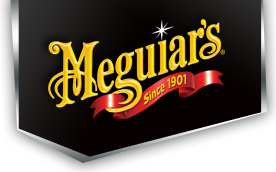 SUPER DEGREASER RASVAN JA PIEN POISTOONKÄYTTÖOHJEET:Työskentele viileässä ja varjossa.Laimennussuhde vaikeaan likaan 4:1 ja kesivaikeaan 10:1, ei suositella käytettäväksi raakana.Sumuta pinnalle ja anna vaikuttaa.Vaikeassa kohdassa voidaan tehostaan pyyhkimällä mikrokuituliinalla tai pesukintaalla. Huuhdellaan pois viileällä vedellä. 